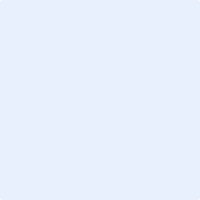 STANDARDKONTRAKT PÅ VOKSENOMRÅDETLEVERANDØRER SOM IKKE ER OMFATTET AF EN RAMMEAFTALE PÅ SOCIAL- OG SPECIALUNDERVISNINGSOMRÅDETKontraktens parter er køber og leverandør (jf. pkt. 2 og 3).Kontakten omfatter både nedenstående kontrakt samt bilag vedr. krav til parternes dokumentation. Dokumentationskrav til køberDokumentationskrav til leverandørBorgerNavn: Cpr.nr.: Køber Handlekommune: Forvaltning: Adresse: Postnr.:   By: EAN-nr.: Tlf: Sikker e-mail: LeverandørTilbuddets navn: Adresse: Postnr.:   By: Sikker e- mail: Tlf: P-nummer/Cvr-nummer: Leverandørens indsatser og prisKontrakten omfatter følgende indsatser.Indsats 1 Indsats og paragraf:Antal: [Fx antal timer pr. uge, antal dage pr. år]Enhedspris: [Angiv pris for den valgte enhed fx pris pr. time/dag/døgn]Ikrafttrædelsesdato:Evt. slutdato:Første opfølgningsdato:Adresse på bolig i botilbud: [Hvis relevant]Følgende indsatser kan slettes, hvis ikke relevantIndsats 2 Indsats og paragraf:Antal:Enhedspris:Ikrafttrædelsesdato:Evt. Slutdato:Første opfølgningsdato:Indsats 3 Indsats og paragraf:Antal:Enhedspris:Ikrafttrædelsesdato:Slutdato:Første opfølgningsdato:Indsats 4 Indsats og paragraf:Antal:Enhedspris:Ikrafttrædelsesdato:Slutdato:Første opfølgningsdato:Særligt om afregning af aflastningsdøgn (sæt ét kryds): Aflastning afregnes ud fra det bevilligede antal døgn Aflastning afregnes ud fra det anvendte antal døgnLeverandøren er forpligtiget til på anmodning at besvare og fyldestgørende gøre rede for taksten og sammensætningen af denneFaktureringKøber faktureres elektronisk via købers ean-nummer jf. pkt. 2Faktura skal indeholde følgende oplysninger:- Borgers navn- Borgers cpr-nummer- Paragraf(fer)- [Oplysning 4]- [Oplysning 5]- [Oplysning 6]AfregningsfristerLeverandørens frist for fremsendelse af regning til køber er:  levering af en aftalt indsats.Købers frist for betaling af fremsendte regninger er:   efter modtagelse af regningen. Regulering af takstPrisen på indsatserne kan reguleres årligt som følge af den generelle pris- og lønudvikling. Øvrige ændringer i prisen kræver købers skriftlige accept (jf. pkt. 14 om genforhandling) Reguleringer som følge af pris- og lønudviklingen følger KL’s aktuelle skøn på tidspunktet for takstfastsættelsen (fremgår af KLs hjemmeside). Leverandøren skal orientere køber om evt. reguleringer af taksten senest d. 15. december året inden, den ændrede takst træder i kraft.OpsigelsesvarslerLeverandøren kan opsige aftalen med følgende varsel: Køber kan opsige aftalen med følgende varsel:  Betalingsforpligtelsen i opsigelsesperioden (sæt ét kryds)      Bortfalder, idet en opsagt plads bliver besat.     Fortsætter  dage efter, at en opsagt plads er blevet besat      Fortsætter i hele varslingsperioden, selvom en opsagt plads bliver besat     Andet:  Køber og leverandør er forpligtet til at gå i dialog om, hvornår betalingsforpligtelsen bortfalder.  Ved opsigelse af botilbud er køber forpligtet til at tilsikre flytning af borger og borgers ejendele senest ved udløb af opsigelsesperioden. Levering af indsatsen i opsigelsesperiodenMed mindre køber frasiger sig behovet, skal leverandøren fortsat levere de aftalte indsatser i opsigelsesperioden.Hvis ikke indsatsen leveres i opsigelsesperioden, er køber og sælger gensidigt forpligtet til at gå i dialog om årsagerne hertil samt om, hvordan indsatsen bedst tilrettelægges i opsigelsesperioden. Se i øvrigt pkt. 9 om manglende levering af indsatsen. Manglende levering af indsatsenLeverandøren er forpligtet til at levere indsatserne omfattet af denne kontrakt (jf. pkt. 4). Køber er forpligtet til at betale den aftalte pris.Situationer hvor levering af indsatsen ikke er muligLeverandøren skal underrette køber, hvis det ikke er muligt at levere de aftalte indsatser. Det kan fx forekomme, hvis borgeren ikke ønsker indsatsen, eller hvis borgeren ikke befinder sig på botilbuddet. Orienteringen skal sendes til køber hurtigst muligt, efter det er konstateret, at leveringen ikke kan lade sig gøre og ikke umiddelbart kan genoptages (jf. dog pkt. 12 om borgerens hospitalsindlæggelse). Manglende leveringHvis leverandøren ikke kan eller vil levere den aftalte indsats, skal leverandøren straks gå i dialog med køber herom og oplyse årsagen til den manglende levering. Såfremt den manglende levering ikke skyldes forhold, der knytter sig til borgerens udvikling, trivsel eller adfærd, kan køber ophæve kontrakten uden varsel.Force majeureI tilfælde af at en af parterne bliver ramt af force majeure, kan ingen af parterne holdes ansvarlig. I tilfælde af force majeure er parterne berettiget til at opsige kontrakten uden varsel. ErstatningspligtParterne er erstatningspligtige efter dansk rets almindelige regler. Parterne er ikke i nogen tilfælde ansvarlig for driftstab, følgeskader eller indirekte tab. Foranstående begrænsninger gælder kun, såfremt tabet ikke kan henføres til grov uagtsomhed eller forsætligt forhold hos den skadevoldende part.Forsikringsforhold og ansvar for skader forvoldt af borgerLeverandøren er ansvarlig for, at borgeren som led i sit ophold er dækket af gældende lovpligtig brandforsikring samt genhusningsforsikring. Det er desuden leverandørens ansvar, at der er tegnet en indboforsikring for stedets fællesarealer samt arbejdsskadeforsikring for de ansatte. For tilbud efter almenboliglovens § 105 dækker handlekommunen istandsættelse af borgers bolig, når skader er forvoldt af en borger med en psykisk eller fysisk funktionsnedsættelse eller særlige sociale problemer, der hindrer den pågældende i at leve op til pligten til at behandle boligen, fællesarealer, løsøre mv. forsvarligt (jf. almenboliglovens § 74 a). Borgerens sygehusindlæggelse mv.Ved sygehusindlæggelse gælder beliggenhedsregionens aftale vedr. hjælp og ledsagelse i forbindelse med sygehusbehandling af patienter/borgere med særlige behov.Leverandøren skal underrette køber om borgerens længerevarende hospitalsindlæggelse eller fængsling/surrogatfængsling senest 7 dage efter, at denne er iværksat. Det skal herefter aftales mellem leverandør og køber om der skal ske en genforhandling af kontrakten (jf. pk. 14).Aftaler i øvrigtGenforhandlingParterne er gensidigt forpligtet til at gå i dialog og hurtigst muligt genforhandle kontrakten, hvis de forudsætninger, kontrakten er indgået under, ændres. Uden genforhandling kan der ikke ændres i de vilkår, herunder også prisen, der gælder for denne aftale (jf. dog pkt. 7 om regulering af takst). Ændring af prisen er først gældende, når der foreligger en skriftlig (juridisk bindende) aftale herom. Ændres indsatsen påhviler det økonomiske ansvar således leverandøren, indtil en evt. genforhandlet kontrakt er godkendt af begge parter.Leverandøren er forpligtet til løbende at vurdere borgerens behov. Ændres de forudsætninger kontrakten er indgået under (herunder opad- eller nedadgående ændringer i borgerens støttebehov, som har vedblivende karakter), er leverandøren forpligtet til hurtigst muligt at rette henvendelse til køber. Ændringer i borgerens støttebehov, som har en midlertidig karakter, er ikke anledning til en genforhandling af kontrakten. Leverandøren er forpligtet til fyldestgørende at beskrive og i videst mulige omfang dokumentere, hvordan forudsætningerne for kontrakten er ændret, og hvilken betydning det har for den aftalte pris. Køber skal hurtigst muligt og senest inden for 30 dage meddele leverandøren, om anmodningen kan godkendes. Såfremt ændring af prisen godkendes af køber, sker godkendelsen med tilbagevirkende kraft fra det tidspunkt, hvor beskrivelsen af de ændrede vilkår er modtaget af køber. Hvis der opstår behov, som kræver en meget akut ændring af indsatsen, kan kommunen give et foreløbigt tilsagn om, at indsatsen kan ændres.GDPRParterne er gensidig forpligtet til at overholde de gældende regler om databeskyttelse og GDPR, herunder skal borgers personoplysninger opbevares og behandles IT-sikkerheds- mæssigt forsvarligt. Er leverandøren databehandler skal leverandøren tillige være omfattet af en databehandleraftale indgået med køber.   Leverandør er selvstændig dataansvarlig  Leverandør er databehandler  Leverandør er omfattet af gældende databehandleraftale med  kommune (handlekommune).UnderskrifterKøber:                                                                                             Dato: Leverandør:                                                                                    Dato: BestillingKøber er forpligtet til at udarbejde en bestilling, der beskriver indsatserne. Bestilling skal vedlægges, evt. sammen med relevante dele af handleplanen eller den helhedsorienterede plan.Køber er ansvarlig for at indkalde til status/opfølgningsmøder og for den overordnede koordinering med øvrige parter (i forhold til hjælpemiddel eller lign.)VærgemålVærgemålets karakter: Navn: Adresse: Tlf.: E-mail: Boligdokument for §108Køber er forpligtet til at udarbejde boligdokument for § 108 tilbud.BilagBestilling fra køberAndet:  Leverandørens individuelle/pædagogiske planHvis køber efterspørger en individuel pædagogisk plan for borgeren. er leverandøren forpligtet til at fremsende denne til køber senest den  til orientering. Køber orienteres på følgende måde ved ændringer i den pædagogiske plan : Oplysningspligt i fhl. til beregning af egenbetalingHandlekommunen fastlægger borgerens egenbetaling på baggrund af oplysninger fra leverandøren.Leverandøren er forpligtet til at fremsende oplysninger til køber til brug for beregningen af borgerens egenbetaling i forbindelse med kontraktindgåelse og senest 1. november hvert år. Leverandøren skal oplyse borgerens udgifter til boligens omkostninger på tilbuddet, givet efter betalingsbekendtgørelse (BEK 1387 af 12/12/2006 med senere ændringer), samt Vejledning om botilbud for voksne m.v. botilbudsvejledningen (VEJ nr. 10172 af 15/12/20199031 af 14/01/2021).Oplysninger til brug for beregning af egenbetaling:Leverandøren er forpligtet til at oplyse følgende til køber til brug for beregning af borgerens egenbetaling:Boligens omkostninger (beregnet pr. m2 bolig inkl. andel fællesareal)Faste udgifter på baggrund af årligt budget til el og varmeServiceydelser/integrerede ydelser, herunder udgifter til vask, rengøring og kostBilag vedlagt kontrakten     Dokumentation vedr. egenbetaling / huslejebetaling       Andet:  